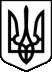 МІНІСТЕРСТВО ОСВІТИ І НАУКИ УКРАЇНИЛИСТвід 21.08.2010 р. N 1/9-580ЗразокОрієнтовна схема запису в журналі результатів оцінювання навчальних досягнень учнів з української мовиТематичну оцінку виставляють на підставі поточних оцінок з урахуванням контрольних робіт, не відводячи на це окремого уроку. Тематичний бал не підлягає коригуванню (повторне тематичне оцінювання не проводиться і оцінка за повторне тематичне оцінювання не виставляється).Якщо учень (учениця) був(ла) відсутній(я) на уроках протягом вивчення теми, не виконував(ла) вимоги навчальної програми, у колонку з надписом "Тематична" виставляється н/а (не атестований(а)).Семестрове оцінювання здійснюється на підставі тематичних оцінок і має бути наближеним до середнього арифметичного від суми балів тематичного оцінювання. При цьому слід ураховувати динаміку особистих навчальних досягнень учнів з предмета, важливість теми (тривалість її вивчення, складність змісту, ступінь узагальнення матеріалу тощо), але завжди на користь учня.Наприклад, за відсутності однієї тематичної оцінки (учень був не атестований (н/а) з поважної причини) семестровий бал має виставлятися на підставі наявних тематичних оцінок на користь дитини, з урахуванням самостійного засвоєння нею матеріалу попередньої теми, за яку виставлено "н/а".N
п/п 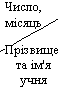 N
п/п Зо-
шит Діа-
лог Усний
твір Зо-
шит Зо-
шит Тема-
тична 1 Брик Ольга 10 8 10 9 10 9 10 10 10 9 10 10 10 10 10 10 2 Вакула Інна 6 8 7 9 8 8 9 8 8 9 8 7 8 6 9 9 10 8 9 9 9 3 Вовк Іван 4 5 6 4 7 6 6 7 6 7 7 7 7 7 7 N
п/п N
п/п Зо-
шит Тема-
тична I
се-
местр Скори-
гована Пере-
каз
усний Зо-
шит 1 Брик Ольга 9 10 9 11 11 11 9 10 10 10 9 9 10 9 9 10 11 10 9 2 Вакула Інна 7 8 8 8 7 8 9 8 8 9 6 7 8 8 7 9 8 8 3 Вовк Іван 6 6 6 7 5 6 6 6 6 7 8 7 6 8 5 7 6 7 N
п/п N
п/п Зо-
шит Аудію-
вання Тема-
тична Чи-
тання
вголос Зо-
шит Зо-
шит 1 Брик Ольга 9 10 9 10 10 10 9 9 10 10 8 8 10 10 10 10 11 11 9 2 Вакула Інна 7 8 8 8 8 8 8 7 9 6 9 8 9 8 8 7 7 8 8 8 8 3 Вовк Іван 7 7 4 6 7 7 6 7 7 6 7 7 6 7 6 7 7 7 8 N
п/п N
п/п Зошит Тематична II семестр Скоригована Річна ДПА Апеляційна 1 Брик Ольга 10 10 11 10 11 10 10 11 2 Вакула Інна 8 7 9 9 8 9 8 9 9 3 Вовк Іван 6 8 8 7 8 7 7 7 